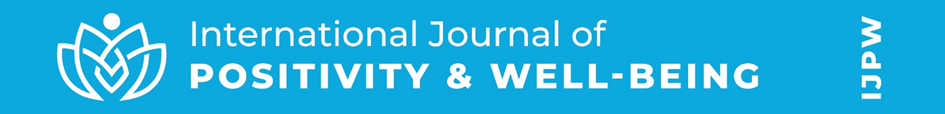 INTERNATIONAL JOURNAL OF POSITIVITY & WELL-BEINGe-ISSN: 2980-3497https://intwellbeing.com/YAYIN KURULU KARARLARIToplantı Tarihi: 21/10/2023  Saat: 20.00, onlineYayın Kurulu, Baş Editör Prof. Dr. Çağla GÜR başkanlığında 21/10/2023 tarihinde saat20.00’da online toplanarak aşağıdaki kararları almıştır:KARAR- 1: Dergi Baş editörü Prof. Dr. Çağla Gür’ün, bundan sonraki süreçlerde düzenli yapılması planlanan ve dergi işleyişi hakkında kararların alınacağı toplantılara başkanlık etmesi ve Uzm. Başak Eser’in sekreter olarak eşlik etmesi kabul edildi. KARAR- 2: Önümüzdeki süreçte yayın kurulu toplantılarının yılda üç kez yapılmasına karar verildi. KARAR- 3: Dergi için (ilerleyen süreçlerde) yayın kurulu haricinde danışma kurulu ve alan editörlerinin de atanması kararlaştırıldı.KARAR- 4: Uluslararası indekslerde indekslenebilmek adına gerekli tüm çalışmaların başlatılmasına; başvuruların olumlu sonuçlanması için gerekli tüm kuralların titizlikle uygulanmasına devam edilmesine karar verildi.Prof. Dr. Çağla GÜR Başkan     Üyeler: Prof. Dr. Ahmet GÜNEYLİ                               Prof. Dr. Ali BAYKAL          Prof. Dr. Behçet ÖZNACAR                             Prof. Dr. Sandilyan Ramanujam PAGALDIVITI   Prof. Dr. Aysel KÖKSAL AKYOL                       Prof. Dr. Cahide YAĞMUR   Prof. Dr. hab. Małgorzata PRZYBYSZ-ZAREMBA   Prof. Dr. İshak AYDEMİR                                    Prof. Dr. Nalan KURU    Prof. Dr. Nevin ŞANLIER                                     Prof.Dr. Saide ÖZBEY    Doç.Dr. Agnes N. TOTH                                      Doç.Dr. Banu USLU   Doç.Dr. Behbud MUHAMMEDZADE                Doç.Dr. Halil KAMIŞLI               Doç.Dr. Hatice YALÇIN                                        Doç.Dr. Yalın KILIÇ   Doç.Dr. Yavuz Ercan GUL                                    Dr. Öğretim Üyesi Linda Fraim  Uzm. Başak EserSekreter